CLARITY HMIS: KC- EMPLOYMENT PROJECT EXIT FORMUse block letters for text and bubble in the appropriate circles.Please complete a separate form for each household member.CLIENT NAME OR IDENTIFIER: _________________________________________________PROJECT EXIT DATE​ [All Individual/Clients]    Month                 Day                           Year DESTINATION [All Individual/Clients] CITY OF PERMANENT HOUSING LOCATION HOUSEHOLD IS PERMANENTLY HOUSED WITH SUFFICIENT EMPLOYMENT INCOME TO MAINTAIN THAT HOUSINGDISABLING CONDITION ​[All Individuals/Clients] If individual/client is in need of resources, contact the following as appropriate: For aging or disability support, call the Community Living Connections Line at: 206-962-8467/1-844-348-5464(Toll Free),For crisis services: Crisis Connections at: 1-866-427-4747, For mental health or substance use services: King County Behavioral Health Recovery Client Services Line: 1-800-790-8049, For confidential peer support: Washington Warm Line 1-877-500-WARM(9276). DOES THE INDIVIDUAL/CLIENT HAVE: A PHYSICAL DISABILITY and/or a PHYSICAL HEALTH CONDITION [All Individuals/Clients]A DEVELOPMENTAL DISABILITY [All Individuals/Clients]A CHRONIC HEALTH CONDITION [All Individuals/Clients]A MENTAL HEALTH CONDITION [All Individuals/Clients]A SUBSTANCE ABUSE ISSUE ​[ All Individuals/Clients]INCOME FROM ANY SOURCE ​[Head of Household and Adults] RECEIVING NON­CASH BENEFITS​ ​[Head of Household and Adults] COVERED BY HEALTH INSURANCE ​[All Individuals/Clients] CONTACT INFORMATION [Optional- can be entered in Contact Tab]If applicable: 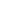    Signature of applicant stating all information is true and correct      	Date   ­   ­ ○Place not meant for habitation (e.g., a vehicle, an abandoned building, bus/train/airport or anywhere outside)○Moved from one HOPWA funded project to HOPWA PH ○Emergency shelter, including hotel or motel paid for with emergency shelter voucher, or RHY-funded Host Home shelter○Moved from one HOPWA funded project to HOPWA TH ○Safe Haven○Rental by client, with GPD TIP housing subsidy○Foster care home or foster care group home○Rental by client, with VASH housing subsidy○Hospital or other residential non­-psychiatric medical facility○Permanent housing (other than RRH) for formerly homeless persons○Jail, prison or juvenile detention facility○Rental by client, with RRH or equivalent subsidy○Long-term care facility or nursing home○Rental by client, with HCV voucher (tenant or project based)○Psychiatric hospital or other psychiatric facility○Rental by client in public housing unit○Substance abuse treatment facility or detox center○Rental by client, no ongoing housing subsidy○Residential project or halfway house with no homeless criteria○Rental by client, with other ongoing housing subsidy○Hotel or motel paid for without emergency shelter voucher ○Owned by client, with ongoing housing subsidy○Transitional housing for homeless persons (including homeless youth)○Owned by client, no ongoing housing subsidy○Host Home (non-crisis)○No exit interview completed ○Staying or living with friends, temporary tenure (e.g., room, apartment or house)○Other○Staying or living with friends, temporary tenure (e.g., room, apartment or house)If Other, please specify: If Other, please specify: ○Staying or living with family, temporary tenure (e.g., room, apartment or house)○Deceased○Staying or living with family, temporary tenure (e.g., room, apartment or house)○Client doesn’t know○Staying or living with friends, permanent tenure○Client refused○Staying or living with family, permanent tenure○Data not collected*If Destination is “Place not meant for habitation”*If Destination is “Place not meant for habitation”*If Destination is “Place not meant for habitation”*If Destination is “Place not meant for habitation”*If Destination is “Place not meant for habitation”*If Destination is “Place not meant for habitation”*If Destination is “Place not meant for habitation”*If Destination is “Place not meant for habitation”Is household’s destination living situation in a vehicle?Is household’s destination living situation in a vehicle?Is household’s destination living situation in a vehicle?Is household’s destination living situation in a vehicle?○No ○Client doesn’t know Is household’s destination living situation in a vehicle?Is household’s destination living situation in a vehicle?Is household’s destination living situation in a vehicle?Is household’s destination living situation in a vehicle?○Yes ○Client refused Is household’s destination living situation in a vehicle?Is household’s destination living situation in a vehicle?Is household’s destination living situation in a vehicle?Is household’s destination living situation in a vehicle?○Yes ○Data not collected If “Yes”, please select Vehicle typeIf “Yes”, please select Vehicle typeIf “Yes”, please select Vehicle typeIf “Yes”, please select Vehicle typeIf “Yes”, please select Vehicle typeIf “Yes”, please select Vehicle typeIf “Yes”, please select Vehicle typeIf “Yes”, please select Vehicle type○Van○Client Doesn't KnowClient Doesn't KnowClient Doesn't KnowClient Doesn't KnowClient Doesn't Know○Automobile/Car○Client Refused Client Refused Client Refused Client Refused Client Refused ○Camper/RV○Data Not Collected Data Not Collected Data Not Collected Data Not Collected Data Not Collected If Destination is permanent housing○Unincorporated King County (includes any community not otherwise listed)○Medina○Algona○Mercer Island○Auburn○Milton○Beaux Arts○Newcastle○Bellevue○Normandy Park○Black Diamond○North Bend○Bothell○Pacific○Burien○Redmond○Carnation○Renton○Clyde Hill○Sammamish○Covington○Sea Tac○Des Moines○Seattle○Duvall○Shoreline○Enumclaw○Skykomish○Federal Way○Snoqualmie○Hunts Point○Tukwila○Issaquah○Woodinville○Kenmore○Yarrow Point○Kent○Washington State (outside of King County)○Kirkland ○Outside of Washington State○Lake Forest Park○Client Doesn't Know○Maple Valley○Client Refused ○Maple Valley○Data Not Collected ○No No No No No ○ Client doesn’t   know      ○Yes Yes Yes Yes Yes ○ Client refused ○Yes Yes Yes Yes Yes ○ Data not collected   IF “YES” TO PERMANENTLY HOUSED WITH SUFFICIENT EMPLOYMENT INCOME ​[Head of Household and Adults]  IF “YES” TO PERMANENTLY HOUSED WITH SUFFICIENT EMPLOYMENT INCOME ​[Head of Household and Adults]  IF “YES” TO PERMANENTLY HOUSED WITH SUFFICIENT EMPLOYMENT INCOME ​[Head of Household and Adults]  IF “YES” TO PERMANENTLY HOUSED WITH SUFFICIENT EMPLOYMENT INCOME ​[Head of Household and Adults]  IF “YES” TO PERMANENTLY HOUSED WITH SUFFICIENT EMPLOYMENT INCOME ​[Head of Household and Adults]  IF “YES” TO PERMANENTLY HOUSED WITH SUFFICIENT EMPLOYMENT INCOME ​[Head of Household and Adults]  IF “YES” TO PERMANENTLY HOUSED WITH SUFFICIENT EMPLOYMENT INCOME ​[Head of Household and Adults]  IF “YES” TO PERMANENTLY HOUSED WITH SUFFICIENT EMPLOYMENT INCOME ​[Head of Household and Adults]Employment Start DateEmployment Start DateEmployment Start Date____/____/__________ ____/____/__________ ____/____/__________ ____/____/__________ ____/____/__________ Hourly WageHourly WageHourly Wage$__________$__________$__________$__________$__________Place of EmploymentPlace of EmploymentPlace of Employment_____________________________________________Industry Sector Industry Sector Industry Sector Industry Sector Industry Sector Industry Sector Industry Sector Industry Sector  ○ ○Natural Resources and Mining  Natural Resources and Mining  ○Professional and Business ServicesProfessional and Business ServicesProfessional and Business Services ○ ○ConstructionConstruction    ○Education and Health ServicesEducation and Health ServicesEducation and Health Services ○ ○ManufacturingManufacturing    ○Leisure and HospitalityLeisure and HospitalityLeisure and Hospitality ○ ○Trade, Transportation, and UtilitiesTrade, Transportation, and Utilities○Client doesn’t knowClient doesn’t knowClient doesn’t know ○ ○InformationInformation○Client refused Client refused Client refused  ○ ○Financial ActivitiesFinancial Activities○Data not collected Data not collected Data not collected ○No No No ○ Client doesn’t know ○Yes Yes Yes ○ Client refused ○Yes Yes Yes ○ Data not collected  IF “YES” TO PHYSICAL DISABILITY – SPECIFY   IF “YES” TO PHYSICAL DISABILITY – SPECIFY   IF “YES” TO PHYSICAL DISABILITY – SPECIFY   IF “YES” TO PHYSICAL DISABILITY – SPECIFY   IF “YES” TO PHYSICAL DISABILITY – SPECIFY   IF “YES” TO PHYSICAL DISABILITY – SPECIFY  Expected to be of long-continued and indefinite duration and substantially impairs ability to live independently?Expected to be of long-continued and indefinite duration and substantially impairs ability to live independently?○No ○Client doesn’t know Expected to be of long-continued and indefinite duration and substantially impairs ability to live independently?Expected to be of long-continued and indefinite duration and substantially impairs ability to live independently?○Yes ○Client refused Expected to be of long-continued and indefinite duration and substantially impairs ability to live independently?Expected to be of long-continued and indefinite duration and substantially impairs ability to live independently?○Yes ○Data not collected ○No ○ Client doesn’t know ○Yes ○ Client refused ○Yes ○ Data not collected ○No No No ○ Client doesn’t know ○YesYesYes○ Client refused ○YesYesYes○ Data not collected   IF “YES” TO CHRONIC HEALTH CONDITION – SPECIFY  IF “YES” TO CHRONIC HEALTH CONDITION – SPECIFY  IF “YES” TO CHRONIC HEALTH CONDITION – SPECIFY  IF “YES” TO CHRONIC HEALTH CONDITION – SPECIFY  IF “YES” TO CHRONIC HEALTH CONDITION – SPECIFY  IF “YES” TO CHRONIC HEALTH CONDITION – SPECIFYExpected to be of long-continued and indefinite duration and substantially impairs ability to live independently?Expected to be of long-continued and indefinite duration and substantially impairs ability to live independently?○No ○Client doesn’t know Expected to be of long-continued and indefinite duration and substantially impairs ability to live independently?Expected to be of long-continued and indefinite duration and substantially impairs ability to live independently?○Yes ○Client refused Expected to be of long-continued and indefinite duration and substantially impairs ability to live independently?Expected to be of long-continued and indefinite duration and substantially impairs ability to live independently?○Yes ○Data not collected ○No No No ○ Client doesn’t know ○Yes Yes Yes ○ Client refused ○Yes Yes Yes ○ Data not collected   IF “YES” TO MENTAL HEALTH PROBLEMS – SPECIFY   IF “YES” TO MENTAL HEALTH PROBLEMS – SPECIFY   IF “YES” TO MENTAL HEALTH PROBLEMS – SPECIFY   IF “YES” TO MENTAL HEALTH PROBLEMS – SPECIFY   IF “YES” TO MENTAL HEALTH PROBLEMS – SPECIFY   IF “YES” TO MENTAL HEALTH PROBLEMS – SPECIFY Expected to be of long-continued and indefinite duration and substantially impairs ability to live independentlyExpected to be of long-continued and indefinite duration and substantially impairs ability to live independently○No ○Client doesn’t know Expected to be of long-continued and indefinite duration and substantially impairs ability to live independentlyExpected to be of long-continued and indefinite duration and substantially impairs ability to live independently○Yes○Client refused Expected to be of long-continued and indefinite duration and substantially impairs ability to live independentlyExpected to be of long-continued and indefinite duration and substantially impairs ability to live independently○Yes○Data not collected ○No No No ○ Both alcohol & drug use disorder ○Alcohol use disorder Alcohol use disorder Alcohol use disorder ○ Client doesn’t know ○Alcohol use disorder Alcohol use disorder Alcohol use disorder ○ Client refused ○Drug use disorderDrug use disorderDrug use disorder○ Data not collected IF “ALCOHOL ABUSE” “DRUG USE DISORDER” OR “BOTH ALCOHOL AND DRUG USE DISORDER”– SPECIFY IF “ALCOHOL ABUSE” “DRUG USE DISORDER” OR “BOTH ALCOHOL AND DRUG USE DISORDER”– SPECIFY IF “ALCOHOL ABUSE” “DRUG USE DISORDER” OR “BOTH ALCOHOL AND DRUG USE DISORDER”– SPECIFY IF “ALCOHOL ABUSE” “DRUG USE DISORDER” OR “BOTH ALCOHOL AND DRUG USE DISORDER”– SPECIFY IF “ALCOHOL ABUSE” “DRUG USE DISORDER” OR “BOTH ALCOHOL AND DRUG USE DISORDER”– SPECIFY IF “ALCOHOL ABUSE” “DRUG USE DISORDER” OR “BOTH ALCOHOL AND DRUG USE DISORDER”– SPECIFY Expected to be of long-continued and indefinite duration and substantially impairs ability to live independently?Expected to be of long-continued and indefinite duration and substantially impairs ability to live independently?○No ○Client doesn’t know Expected to be of long-continued and indefinite duration and substantially impairs ability to live independently?Expected to be of long-continued and indefinite duration and substantially impairs ability to live independently?○Yes ○Client refused ○No No No No ○Client doesn’t know Client doesn’t know ○YesYesYesYes○Client refused Client refused ○YesYesYesYes○Data not collected Data not collected IF “YES” TO INCOME FROM ANY SOURCE – INDICATE ALL SOURCES THAT APPLY  IF “YES” TO INCOME FROM ANY SOURCE – INDICATE ALL SOURCES THAT APPLY  IF “YES” TO INCOME FROM ANY SOURCE – INDICATE ALL SOURCES THAT APPLY  IF “YES” TO INCOME FROM ANY SOURCE – INDICATE ALL SOURCES THAT APPLY  IF “YES” TO INCOME FROM ANY SOURCE – INDICATE ALL SOURCES THAT APPLY  IF “YES” TO INCOME FROM ANY SOURCE – INDICATE ALL SOURCES THAT APPLY  IF “YES” TO INCOME FROM ANY SOURCE – INDICATE ALL SOURCES THAT APPLY  IF “YES” TO INCOME FROM ANY SOURCE – INDICATE ALL SOURCES THAT APPLY  Income SourceIncome SourceAmountIncome SourceIncome SourceIncome SourceIncome SourceAmount○Earned Income○Temporary Assistance for Needy Families (TANF)Temporary Assistance for Needy Families (TANF)Temporary Assistance for Needy Families (TANF)○Unemployment Insurance○General Assistance (GA)General Assistance (GA)General Assistance (GA)○Supplemental Security Income (SSI)○Retirement Income from Social SecurityRetirement Income from Social SecurityRetirement Income from Social Security○Social Security Disability Insurance (SSDI) ○Pension or Retirement Income from a Former JobPension or Retirement Income from a Former JobPension or Retirement Income from a Former Job○VA Service-Connected Disability Compensation○Child SupportChild SupportChild Support○  VA Non-Service-Connected Disability Pension○Alimony and Other Spousal SupportAlimony and Other Spousal SupportAlimony and Other Spousal Support○Private Disability Insurance○Other Income source Other Income source Other Income source ○Worker’s CompensationTotal Monthly Income for Individual: Total Monthly Income for Individual: ○No No No ○Client doesn’t know ○Yes Yes Yes ○Client refused ○Yes Yes Yes ○Data not collected IF “YES” TO NON­CASH BENEFITS – INDICATE ALL SOURCES THAT APPLY IF “YES” TO NON­CASH BENEFITS – INDICATE ALL SOURCES THAT APPLY IF “YES” TO NON­CASH BENEFITS – INDICATE ALL SOURCES THAT APPLY IF “YES” TO NON­CASH BENEFITS – INDICATE ALL SOURCES THAT APPLY IF “YES” TO NON­CASH BENEFITS – INDICATE ALL SOURCES THAT APPLY IF “YES” TO NON­CASH BENEFITS – INDICATE ALL SOURCES THAT APPLY ○Supplemental Nutrition Assistance Program (SNAP)○TANF Childcare ServicesTANF Childcare ServicesTANF Childcare Services○Special Supplemental Nutrition Program for Women, Infants, and Children (WIC)○TANF Transportation Services TANF Transportation Services TANF Transportation Services ○Other Non-Cash Benefit○Other TANF-funded servicesOther TANF-funded servicesOther TANF-funded services○No No No ○Client doesn’t know ○Yes Yes Yes ○Client refused ○Yes Yes Yes ○Data not collected IF “YES” TO HEALTH INSURANCE ­ HEALTH INSURANCE COVERAGE DETAILS IF “YES” TO HEALTH INSURANCE ­ HEALTH INSURANCE COVERAGE DETAILS IF “YES” TO HEALTH INSURANCE ­ HEALTH INSURANCE COVERAGE DETAILS IF “YES” TO HEALTH INSURANCE ­ HEALTH INSURANCE COVERAGE DETAILS IF “YES” TO HEALTH INSURANCE ­ HEALTH INSURANCE COVERAGE DETAILS IF “YES” TO HEALTH INSURANCE ­ HEALTH INSURANCE COVERAGE DETAILS ○MEDICAID ○Employer Provided Health InsuranceEmployer Provided Health InsuranceEmployer Provided Health Insurance○MEDICARE ○Insurance Obtained through COBRA Insurance Obtained through COBRA Insurance Obtained through COBRA ○State Children’s Health Insurance (SCHIP) ○Private Pay Health Insurance Private Pay Health Insurance Private Pay Health Insurance ○Veteran’s Administration (VA) Medical Services○State Health Insurance for Adults State Health Insurance for Adults State Health Insurance for Adults ○Other (specify)○Indian Health Services ProgramIndian Health Services ProgramIndian Health Services ProgramContact TypeEmailPhone (#1)Phone (#2)Active Contact○YesYesYesYes○ NoNoNoNoPrivate○YesYesYesYes○NoNoNoNoContact DateNote